VOLLEYBALL DE PLAGE - THETFORD MINES ÉTÉ 2019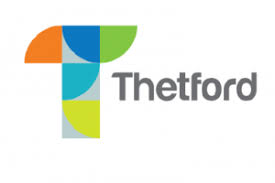 Du 4 juin au 22 août 2019 et Tournoi le 24 août 2019Prix d’inscription: 60$/joueurs(es) remettre votre inscription sur place, le 4 juin ou le 6 juin 2019Durée des parties Les parties débutent à 18 h, donc arriver avant 17 h 50 pour vous réchauffer (il n’y a pas de lumière à l’extérieur, nous devons commencer à l’heure pour finir avant la tombée de la nuit)3 parties, incluant 2 sets de 21 points (2 points d’écart)Règlements 2 x 2Un joueur dispose de 8 secondes pour servirAucune touche sur le premier contact n’est tolérée, ni en réception ni en balle facileVous pouvez faire une touche sur un mouvement d’attaque (trajectoire descendante)La balle avec les mains ouvertes prises sur la paume de la main est acceptéeLe contre compte pour un contactAucun tip n’est toléré avec les doigts et/ou la main ouverte. On peut placer le ballon avec une frappe lobée ou avec les jointuresAucun renvoi en toucheUn joueur peut traverser la ligne centrale s’il n’interfère pas avec l’adversaireRèglements 4 x 4Un joueur dispose de 8 secondes pour servirAucune touche sur le premier contact n’est tolérée, ni en réception ni en balle facileVous pouvez faire une touche sur un mouvement d’attaque (trajectoire descendante)La balle avec les mains ouvertes prises sur la paume de la main est acceptéeLe contre compte pour un contactAucun tip n’est toléré avec les doigts et/ou la main ouverte. On peut placer le ballon avec une frappe lobée ou avec les jointuresAucun renvoi en toucheUn joueur peut traverser la ligne centrale s’il n’interfère pas avec l’adversaireLes joueurs masculins attaquent du 3 mètres, ils n’ont pas le droit de le faire un filetLes joueurs masculins ne peuvent pas bloquer un joueur féminin au filetAutres choses importantesAutoarbitrageVous êtes responsable de vous faire remplacer (un gars peut remplacer dans le féminin, l’équipe perd automatiquement, mais au moins les matchs sont joués, c’est plus agréable pour l’adversaire)Il y aura des éliminatoires à la fin de la saison, nous vous reviendrons avec les détailsEn cas de température incertaine, vous rendre sur la page Facebook Beach volley 2019, nous écrirons si la soirée est cancelléeVous pouvez demandé un remplaçant par la page Facebook